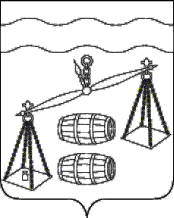 Администрация  сельского поселения"Деревня Глазково"Сухиничский район Калужская областьПОСТАНОВЛЕНИЕ   от 01 марта 2024 года			                               		№ 12       	В соответствии с постановлением администрации сельского поселения «Деревня Глазково» от 03.08.2020 № 32 «Об утверждении Порядка принятия решения о разработке муниципальных программ сельского поселения «Деревня Глазково», их формирования, реализации и проведения оценки эффективности реализации», руководствуясь Уставом сельского поселения «Деревня Глазково», администрация СП «Деревня Глазково»ПОСТАНОВЛЯЕТ:Внести в постановление администрации сельского поселения «Деревня Глазково» от 17.09.2019 №26 "Об утверждении муниципальной программы сельского поселения "Деревня Глазково"  «Энергосбережение и повышение энергетической эффективности в сельском поселении "Деревня Глазково" на 2020-2026 годы" (далее - постановление) следующие изменения: 	1.1. В паспорте программы Объемы и источники финансирования Программы строку " в 2024 году - 341 тыс.рублей" заменить на "в 2024 году - 425,4 тыс.руб."; строку " в 2025 году - 341 тыс.рублей" заменить на "в 2025 году - 424,4 тыс.руб."; строку " в 2026 году - 341 тыс.рублей" заменить на "в 2026 году - 425,4 тыс.руб.".	1.2. В таблице раздела 6 Программы "Объемы финансирования" 2024, 2025, 2026 изложить в новой редакции согласно приложению №1 к настоящему постановлению.	2. Настоящее постановление распространяется на правоотношения, возникшие с 01.01.2024 года.3. Контроль за исполнением настоящего постановления оставляю за собой.    Глава  администрации сельского    поселения «Деревня Глазково»                                               Н. И. Иванцова  Приложение №1к постановлению № 12от 01.03.2024г.О внесении изменений в постановление администрации СП «Деревня Глазково» от 17.09.2019 №26 "Об утверждении муниципальной программы сельского поселения "Деревня Глазково" «Энергосбережение и повышение энергетической эффективности в сельском поселении "Деревня Глазково" на 2020-2026 годы»№п/пНаименова-ние меропри-ятий муници-пальной программыНаименова-ние главного распорядителя средств бюджета МРОбъемы финансирования (тыс. руб.)Объемы финансирования (тыс. руб.)Объемы финансирования (тыс. руб.)Объемы финансирования (тыс. руб.)Объемы финансирования (тыс. руб.)Объемы финансирования (тыс. руб.)Объемы финансирования (тыс. руб.)Объемы финансирования (тыс. руб.)Объемы финансирования (тыс. руб.)№п/пНаименова-ние меропри-ятий муници-пальной программыНаименова-ние главного распорядителя средств бюджета МРИсточникифинансирования2020202120222023202420252026Всего   1         2        3     4    5  6   7   8   9  10  1112 1.Мероприятия по энергосбережению (в т.ч. замена лампочек)Администрация СП «Деревня Глазково»Бюджет СП «Деревня Глазково»11103 2.Обслуживание котельнойАдминистрация СП «Деревня Глазково»Бюджет СП «Деревня Глазково»370340480591,1425,4424,4425,43056,33.Обучение по энергосбережениюАдминистрация СП «Деревня Глазково»Бюджет СП «Деревня Глазково»55ИТОГО371346481591,1425,4424,4425,43064,3